EL MOVIMIENTO CHAMPAGNAT DELA FAMILIA MARISTAEl Movimiento Champagnat dela Familia Marista viene descrito en las Constituciones de los Hermanos como  “una prolongación del Instituto, formado por personas que quieren compartir con mayor plenitud la espiritualidad y el sentido de la misión heredados de Marcelino Champagnat. Los miembros de este movimiento - afiliados, jóvenes, padres, colaboradores, antiguos alumnos, amigos - asimilan el espíritu del Fundador para poder vivirlo e irradiarlo. El Instituto anima y coordina, mediante estructuras apropiadas, las actividades del movimiento”.El Capítulo de 1985 hizo eco de las llamadas del Vaticano II, así como de la afirmación de Pablo VI, “ésta es la hora de los laicos”, lanzando el Movimiento Champagnat. Con el Movimiento, los miembros del Capítulo procuraron responder a una inspiración del Espíritu. El Sínodo de 1987 acerca de «La vocación y la misión de los laicos» y la exhortación apostólica post-sinodal de Juan Pablo II, Christifideles laici, repitieron la llamada del Concilio a un mayor compromiso del laicado en la misión de la Iglesia. Y así una comisión del Consejo general junto con hermanos de diversas partes del mundo puso en marcha el proyecto laical. Después de tres años y reflexión y consultas, en 1990 se publicó el Proyecto de Vida, que es como la carta de identidad del Movimiento.  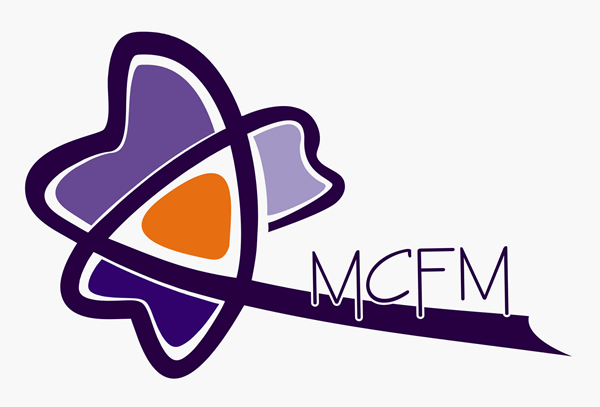 Los ejes principales del Movimiento Champagnat son fácilmente reconocibles: ser apóstoles de Jesús en el entorno y desde el propio estado de vida, amar e imitar a María, reunirse en pequeños grupos para compartir la fe en Jesús y la experiencia en la acción apostólica, dar testimonio, con la manera de vivir, de la espiritualidad de Marcelino Champagnat. El Proyecto da libertad para construir a la luz de la propia experiencia laical. Da la posibilidad de decidir qué organización o estructura serán las mejores para el grupo, de acuerdo con la provincia. El H. Charles Howard, a la sazón Superior general, publicó en octubre de 1991 una circular titulada “El Movimiento Champagnat de la Familia Marista. Una gracia para todos”, presentando el Proyecto de Vida y dando razón de los orígenes del Movimiento. Para el H. Charles supone participar, laicos y hermanos, de la misma familia y de la misma casa marista. Así se expresará: “Os recibo en el Instituto como regalo de nuestra Buena Madre”. El Movimiento Champagnat es espacio de participación en el mismo don recibido del Espíritu, el carisma marista. Se convierte “en una bendición y un gozo para nosotros los hermanos, y para vosotros los seglares, sentirnos llamados a compartir nuestras mutuas riquezas y a vivir juntos una aventura espiritual y apostólica fascinante. Es una bendición y una alegría especialmente para vosotros, los jóvenes, que sois el porvenir de la sociedad y de la Iglesia, poder encontrar en el Movimiento Champagnat una respuesta a vuestras expectativas más profundas y un campo de acción para vuestra generosidad”.Los Capítulos Generales se han manifestado de diversas formas en relación al Movimiento: Invitando a impulsarlo en cada Unidad Administrativa, reconociéndolo como camino válido para vivir la espiritualidad marista, identificándolo como signo de vitalidad reconocido por el Instituto, e incitando a continuar apoyándolo. El documento En torno a la misma mesa dice que el Movimiento ha dado muchos frutos en la espiritualidad y la misión, ha multiplicado la vocación marista y es una esperanza para el futuro de nuestro carisma. Este mismo documento señala algunos de los retos que tiene ante sí en estos nuevos tiempos.A los 25 años del Movimiento Champagnat se inició un proceso de actualización del mismo, liderado por los mismos laicos y laicas. Este proceso busca recrear el Proyecto de Vida con lenguaje laical y responder a los nuevos referentes de la Iglesia y del Instituto. Son las palabras del H. Charles a los laicos, que se hacen realidad: “Somos conscientes de que el «documento final» deberá venir de vuestros propios corazones, de vuestra propia fe, de vuestra propia experiencia, de vuestra vivencia de la espiritualidad de Champagnat. Viviendo este proyecto iréis profundizando y teniendo una visión más amplia de su intuición originaria, y los hermanos saldremos enriquecidos en nuestro conocimiento del carisma del fundador, a través de vuestras ideas y de vuestra vivencia”. El Movimiento cuenta con varios miles de miembros, organizados en fraternidades. Está entendido por diferentes continentes y va generando estructuras propias de organización y animación